 LeaderPrayerWe pause to center ourselves in the Trinity, our Creator, our Redeemer and our Sanctifier. (Pause) AllO Divine Presence, as we begin this meeting, we surrender our hearts to you. We call on you to preside over and direct our conversation. May we be renewed in our commitment to be active and responsible board members as we strive to further the SSND mission and charism. ReaderTo accept membership on an SSND sponsored board is to “respond to a call to ministry.”Board activity is more than policy development, strategic planning and financialaccountability. The first priority of any board is to nourish and strengthen the organization’s community and to promote its mission as well as the SSND mission. This does not mean that a board is not about policy development, strategic planning and financial accountability. It is.But it is about more. And that ‘more’ is what makes it a ministry rather than just an obligation.(Based on a quote from Mary Benet McKinney, OSB)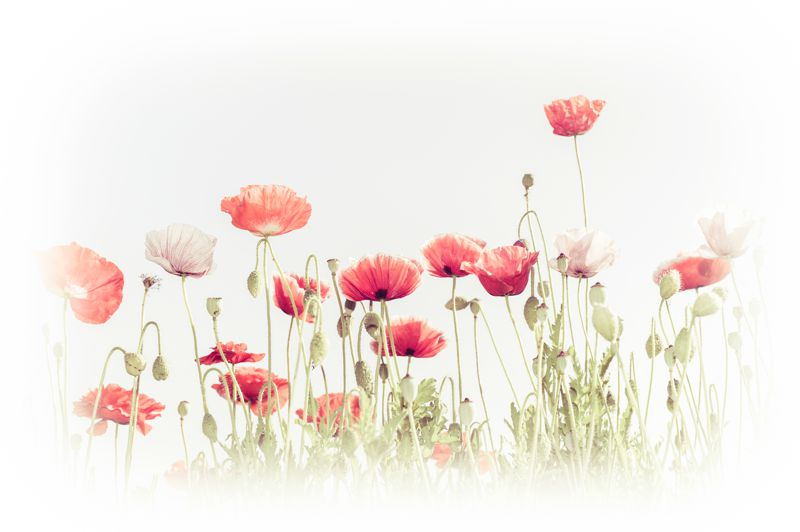  ALLSpirit of God, gift us with vision, wisdom and courage as we fulfill our call to serve on the board of….. (name your sponsored organization). Bless all who serve with us and grant your abundant blessings to all who help to make the SSND educational vision a reality. We make this prayer through Christ or Lord. Amen.Department of Ministry Services, Atlantic-Midwest Province